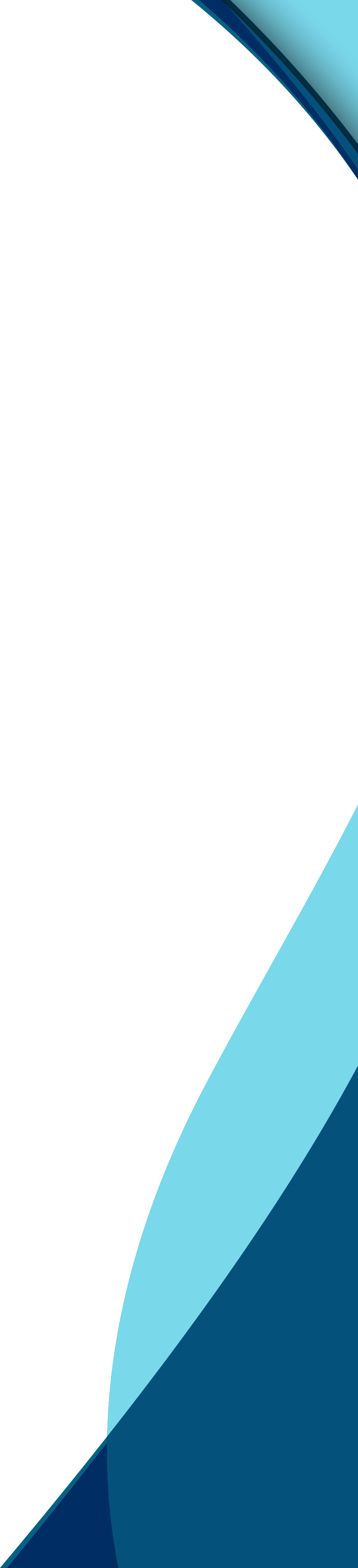 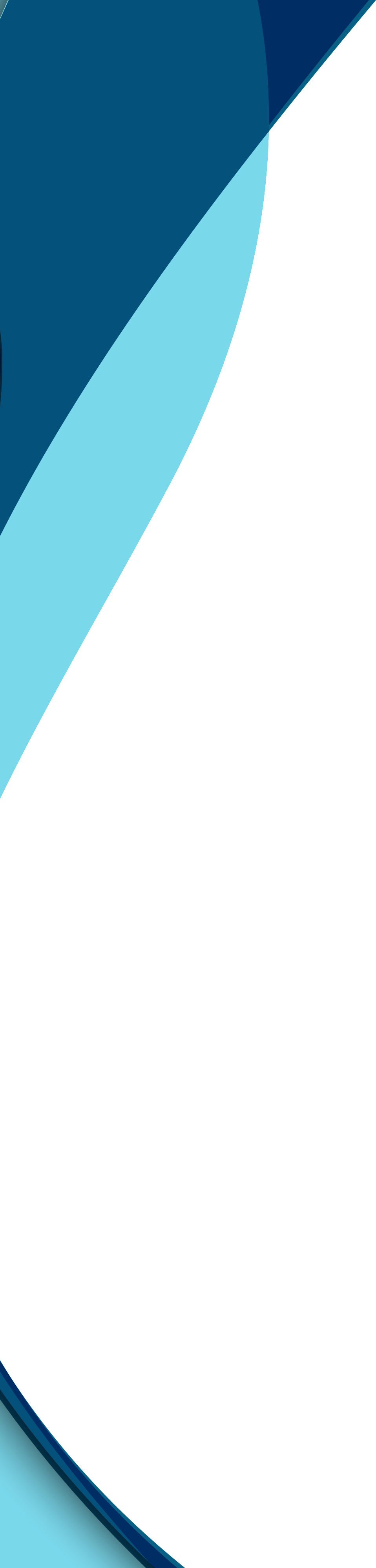 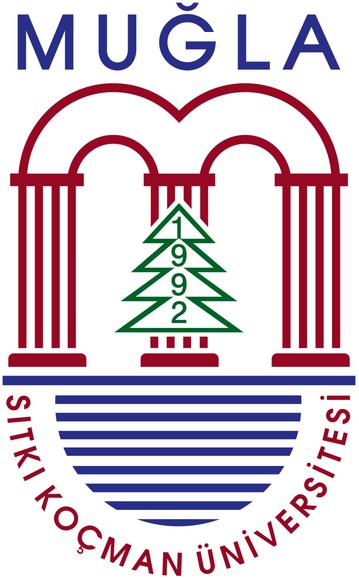 T.C.MUĞLA SITKI KOÇMAN ÜNİVERSİTESİFEN BİLİMLERİ ENSTİTÜSÜ.	ANABİLİM DALIYÜKSEK LİSANS TEZ BAŞLIĞIAD-SOYADYÜKSEK LİSANS TEZİNİSAN 2024 MUĞLAwww.fenbilimleri.mu.edu.tr	www.fenbilimleri.mu.edu.tr